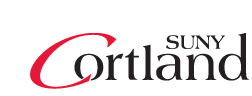 Application for Conversation Partners ProgramName: ________________________________________________________________________________Local Address: _______________________________________________________________________Phone Number:  ________________________________                     Gender: __________________Email Address: _______________________________________________________________________Major/Minor: _________________________________________________________________________    Year:      Freshman    Sophomore    Junior  Senior  Grad StudentInternational Student         U.S. Student	              Birthday: ___________________Where are you from? _________________________________________________________________Languages Spoken: ___________________________________________________________________How long will you be at SUNY Cortland? ____________________________________________Preference in partner? 		 Male	 Female	No preferenceHow often are you willing to meet?		Weekly		Twice a weekDo you have a car?	 Yes	 NoPlease write a few sentences about why you are interested in Conversation Partners, and what you hope to get out of this program.__________________________________________________________________________________________________________________________________________________________________________________________________________________________________________________________________________________________________________________________________________________________________________________________________________________________________________________________________________________________________________________________________________What are your favorite:Movies? _____________________________________________________________________________Sports? ______________________________________________________________________________Music? _______________________________________________________________________________What are some of your interests/hobbies? ______________________________________________________________________________________What activities/trips would you like to do with the group?____________________________________________________________________________________________________________________________________________________________________________
Please submit your completed form to the International Programs Office in Room 219 Old Main or by email at ConversationPartners2013@gmail.com 
by Friday, September 6th.